InhoudsopgaveGegevens Gegevens aanbieder geschiktheidsonderzoekAssessorenPlaats en datum geschiktheidsonderzoekGegevens kandidaat	Doel geschiktheidsonderzoekHet geschiktheidsonderzoek heeft tot doel te toetsen of de kandidaat in aanmerking komt voor een geschiktheidsverklaring om als onbevoegd leerkracht / leraar te werken en in staat is om binnen twee jaar het zij-instroomtraject aan de lerarenopleiding af te ronden.  Verantwoording  De toegepaste landelijke standaard  De verworven bekwaamheden van de kandidaat zijn gemeten ten opzichte van de bekwaamheidseisen, uitgewerkt in de volgende eindkwalificaties:de bekwaamheidseisen voor onderwijspersoneel (vastgelegd in het besluit bekwaamheidseisen onderwijspersoneel);de generieke kennisbases (vastgelegd in een publicatie van 10 voor de leraar);de vakspecifieke kennisbases (vastgelegd in een publicatie van 10 voor de leraar).In de bekwaamheidseisen is een algemene definitie van bekwaamheid opgenomen alsmede een uitwerking van het vereiste kwalificatieniveau. Daarmee wordt het kader voor de toetsing in de bekwaamheidseisen gegeven. Voor de uitwerking van het kwalificatieniveau binnen de bekwaamheidseisen zijn de referentiekaders van de Dublin-descriptoren en het Europees Kwalificatiekader (EKK) bewerkt. Deze standaard geeft een niveau indicatie weer van het hbo. Deze standaard is te vinden bij www.minocw.nl.De uitwerking van de landelijke standaard door de pabo HvA De bekwaamheidseisen zijn nader uitgewerkt in de Amsterdamse Leer-Kracht-Lijn. In het trajct Zij-instroom in Beroep maken we hiervan gebruik. Het biedt houvast bij het geschiktheidsonderzoek en het kan zij-instromers richting geven in de verschillende fasen van de opleiding. Deze Leer-Kracht-Lijn helpt zij-instromers in opleiding om de eigen ontwikkeling tot leerkracht in professionele termen te duiden, onderbouwen en verantwoorden. De procedure van het geschiktheidsonderzoek en de gehanteerde instrumentenOnderbouwing en eindconclusie geschiktheidsonderzoekEindconclusieOp grond van de beoordelingsbronnen (portfolio, lesobservatie, reflectiegesprek en criteriumgericht interview) komen de assessoren tot het oordeel of bij de kandidaat op onderstaande bekwaamheden sprake is van de volgende mate van startbekwaamheid:Primair Proces Pedagogische bekwaamheid Vakdidactische bekwaamheidBrede professionele basis   Definitie brede professionele basis:Een professionele leraar heeft aangetoond dat hij met zijn didactische en pedagogische kennis en kunde zijn werk als leraar en als deelnemer aan de professionele onderwijsgemeenschap die hij samen met zijn collega’s vormt, kan verrichten op een professioneel doelmatige en verantwoorde wijze.  Plannen en OrganiserenCommunicerenSamenwerkenOnderzoeken en ReflecterenEvt. opmerkingen / adviezen m.b.t. scholingsprogrammaAmsterdamse Leer-Kracht-Lijn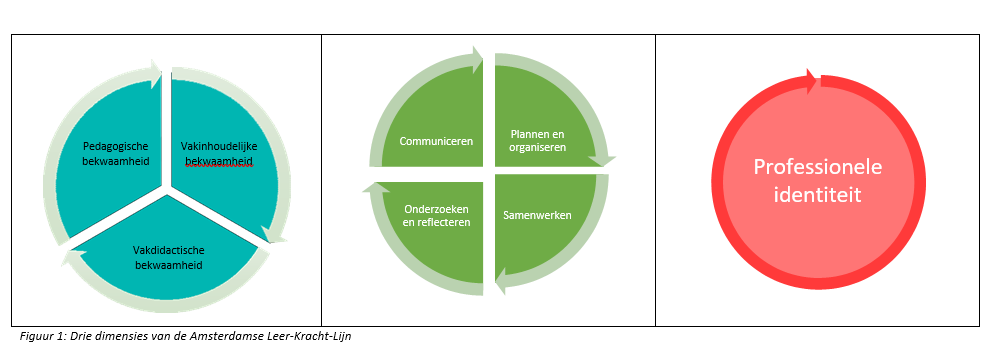 HET PRIMAIRE PROCES3 B = Beginnend / IO = In Ontwikkeling / S = Startbekwaam / De vakinhoudelijke bekwaamheid is integraal onderdeel van het basisprogramma van het Zij-instroom in Beroeptraject van de pabo HvA en wordt niet getoetst tijdens het geschiktheidsonderzoek. Mocht de kandidaat op basis van vooropleiding recht hebben op vrijstelling dan kan hij dit na aanvang van het opleidingstraject en na vaststelling van de tripartitie-overeenkomst een verzoek tot vrijstelling van een studieonderdeel in dienen bij de examencommissie van de opleiding. BREDE PROFESSIONELE BASIS4 B = Beginnend / IO = In Ontwikkeling / S = Startbekwaam / BB = Basisbekwaam / Professionele identiteitDe bekwaamheden rondom de dimensies van het ‘primaire proces’ en de ‘brede professionele basis’ zijn uitgewerkt in specifieke aspecten en subaspecten. Enerzijds geeft dit helderheid over de stappen in de professionele ontwikkeling van de student; anderzijds zijn al deze aspecten juist met elkaar verbonden en beïnvloeden ze elkaar voortdurend. Het een is nauwelijks los te zien van het andere en een goede leerkracht weet al deze aspecten samen te brengen in een eigen, adequaat, handelingsrepertoire. Om recht te doen aan díe complexiteit en verbondenheid hebben we in dit overzicht van bekwaamheden een derde dimensie toegevoegd. In deze dimensie staat juist de verbinding van alle aspecten centraal. Het gaat om de leerkracht die op persoonlijke wijze het beroep vorm weet te geven. Deze dimensie is daarmee holistisch van aard: in deze dimensie komt alles samen. Dat betekent dat we naar het geheel van het handelen van de leerkracht kijken.De persoonlijke professionele identiteit is niet statisch maar altijd in beweging, zowel tijdens de studie als ná het afstuderen in de onderwijspraktijk. We hebben ervoor gekozen om bij deze dimensie geen opbouw uit te werken, zoals we hebben gedaan bij de bekwaamheden rondom het primaire proces en de brede professionele basis. Juist in deze dimensie komt de eigenheid en de authenticiteit van elke leerkracht naar voren. Bij de persoonlijke professionele identiteit gaat het om onderwerpen zoals: motivatie voor het beroep, zelfbeeld en zelfwaarde, taakopvatting, visievorming en toekomstperspectief.De ontwikkeling van de professionele identiteit gaat altijd door, ook al sta je alle lange tijd voor de klas. Het bevat o.a. de volgende elementen:Zicht krijgen en reflecteren op de professionele identiteit.Bewustwording welke externe en interne omstandigheden de identiteit kunnen beïnvloeden (bv. gesprekken, documentaires/films, boeken etc.).Richting geven aan het proces (omstandigheden creëren) van professionele identiteitsontwikkeling.Zicht hebben op hoe de eigen identiteit zich verhoudt tot de identiteit van het kind en van anderen in het professionele domein.Naam:  Hogeschool van Amsterdam Adres:  Wibautstraat 2-4Plaats:  1091 GM AmsterdamNaam opleidingsassessor: Naam veldassessor: Datum: School: Adres: Achternaam Voornaam / -namenGeboortedatumGeboorteplaatsVoorlichting en oriëntatieAanmelding geschiktheidsonderzoekIntakegesprekRekenvaardigheid (Wiscat)PortfolioLesbezoek ReflectiegesprekCriteriumgericht interviewBeoordeling RapportageUitgave geschiktheidsverklaring (indien van toepassing)Profiel van de kandidaat De kandidaat heeft na haar opleiding tot logopedist via een pre-master Taalwetenschappen een master General Linguistics behaald. Zij is werkzaam geweest als logopedist o.a. in haar eigen praktijk en was beleidsmedewerker bij xxxxxx. Tijdens haar werk heeft zij diverse cursussen en congressen gevolgd om zich verder te scholen, o.a. in timemanagement en specialisaties in taalontwikkeling en taalproblemen.Tijdens het werk als logopedist op scholen ontdekte de kandidaat dat het werken met groepen haar aansprak. Ook het overdragen van kennis geeft de kandidaat voldoening. Dit maakte dat de kandidaat de overstap maakte naar het basisonderwijs.PortfolioHet portfolio van de kandidaat is helder en overzichtelijk opgesteld. De kandidaat is goed in staat om verbanden te leggen tussen haar kwaliteiten en ervaringen opgedaan in haar werk als logopedist en het werken op een school en met leerlingen in een klas. De bewijsstukken komen voor een deel uit de onderwijspraktijk, die door de schoolsluiting maar kort was, en voor een deel uit de werkervaring op andere terreinen, waarbij de kandidaat een heldere transfer maakt naar het basisonderwijs. Beschrijving situatie praktijkopdracht (les)De praktijkopdracht heeft de kandidaat uitgevoerd op een reguliere basisschool in xxxxxx in klas 1/2. Er zitten 31 leerlingen in de klas waarvan er 29 aanwezig waren tijdens de praktijkopdracht. De kandidaat is sinds de heropening van de scholen na de meivakantie in deze groep. De eerste weken is er gewerkt met halve groepen. De praktijkopdracht vond plaats op de maandag van de tweede week waarin de leerlingen weer met hele groepen naar school komen.Bij binnenkomst in de klas staan de stoelen van de leerlingen in de kring. De leerlingen komen binnen door de terrasdeur, hangen hun jas en tas weg en ontsmetten hun handen met een spray bij de kandidaat. Vervolgens gaan zij op hun plaats zitten. Wanneer alle leerlingen binnen zijn begint de kandidaat met een welkomsliedje de dag (8.30 uur). Na de dagopeningsrituelen start de kandidaat de les over de zomer met het ophalen van voorkennis bij de leerlingen. De kandidaat kleedt zich aan met muts, sjaal en wanten, waarna de leerlingen aangeven dat dat juist niet bij de zomer past. De leerlingen benoemen wat wel past bij de zomer. Op de vraag van de kandidaat wat je allemaal kunt doen in de zomer benoemen de leerlingen een aantal activiteiten en etenswaren die passen bij de zomer. De kandidaat geeft beurten aan leerlingen die hun vinger opsteken. Zij maakt dit duidelijk door het gebaar voor te doen. De kandidaat is hierin niet helemaal consequent. De kandidaat sluit af door op te sommen wat er bij de zomer hoort en benoemt wat de leerlingen geleerd hebben over de zomer. De kandidaat leest een boek voor over het thema zomer: Boer Boris gaat op vakantie. De leerlingen luisteren over het algemeen goed en tonen betrokkenheid door te reageren op vragen van de kandidaat en opmerkingen tussendoor (‘hé, het is een rijmboek’). Het woord ‘meubels’ wordt door de kandidaat eruit gehaald en met behulp van de leerlingen uitgelegd. Nadat het boek uit is, bevraagt de kandidaat de leerlingen over de inhoud van het boek en komt het woord ‘meubels’ weer terug. (9.00 uur) De kandidaat geeft aan wat de leerlingen gaan doen: een aantal leerlingen gaat verder met het vaderdagcadeau, een aantal leerlingen kiest werk voor aan de tafels en een aantal leerlingen gaat met de kandidaat een opdracht maken waarbij gewerkt gaat worden met patronen. De kandidaat zegt welke leerlingen wat gaan doen. Dan haalt de kandidaat de leerlingen (9 leerlingen uit groep 1) die de patronenles gaan doen naar de instructietafel en laat hen twee kleuren stiften kiezen. De kandidaat maakt dan een ronde langs de andere leerlingen en controleert of zij aan het werk zijn. Twee leerlingen die moeite hebben met kiezen helpt zij op weg. Bij de instructietafel vraagt de kandidaat aan de leerlingen of zij weten wat een patroon is. Een leerling legt het uit en de kandidaat laat het zien door met twee kleuren stiften streepjes te zetten op een papier (geel, blauw, geel, blauw). Vervolgens deelt de kandidaat papieren zonnebrillen uit. De leerlingen mogen de poten van de zonnebril versieren met een patroon. De kandidaat loopt rond om leerlingen op weg te helpen waar nodig, nadat zij weer een ronde door de groep heeft gemaakt.(9.20 uur) De assessoren verlaten de groep.  Primaire ProcesPrimaire ProcesBrede professionele basisBrede professionele basisA. Pedagogische bekwaamheidIn ontwikkeling D. CommunicerenStartbekwaamB.Vakinhoudelijke bekwaamheidGeen onderdeel van het geschikt-heidssonderzoekE. Plannen en organiserenIn ontwikkeling C. Vakdidactische bekwaamheidIn ontwikkeling F. SamenwerkenStartbekwaamC. Vakdidactische bekwaamheidIn ontwikkeling G. Onderzoeken en reflecterenStartbekwaamSamenvatting Hieronder volgt een korte samenvatting van de bekwaamheden en een herhaling van ontwikkelpunten.De pedagogische kwaliteiten van de kandidaat zijn goed ontwikkeld. De kandidaat kan zich nog verder ontwikkelen in deze kwaliteiten gericht op het groepsproces en op de wat oudere leerlingen.–De kandidaat is zich bewust van leerlijnen en didactische principes vanuit haar EVC’s. De transfer van deze vaardigheden naar de onderwijssituatie zal soepel verlopen, mede doordat de kandidaat ‘bewust onbekwaam’ is.De communicatieve vaardigheden van de kandidaat zijn sterk.Plannen en organiseren gaat de kandidaat gemakkelijk af. Ook hier zal de transfer naar de onderwijssituatie geen problemen opleveren.De kandidaat heeft aangetoond goed te kunnen samenwerken en in staat te zijn af te stemmen op verschillende doelgroepen.De kandidaat heeft een zeer reflectieve houding. Zij heeft zicht op haar eigen leren, leerpunten en werkwijze. Conclusie positiefDe kandidaat komt in aanmerking voor een geschiktheidsverklaring voor het primair onderwijs (conform de regeling zij-instroom wet primair onderwijs). De assessoren achten kandidaatgeschikt om onder begeleiding van de school met onmiddellijke ingang als onbevoegd leerkracht basisonderwijs binnen het basisonderwijs te werken en in staat om binnen twee jaar het zij-instroom traject aan de lerarenopleiding af te ronden. Definitie pedagogische bekwaamheid:De leerkracht kan op een professionele, ontwikkelingsgerichte werkwijze en in samenwerking met zijn collega´s een veilig, ondersteunend en stimulerend leerklimaat voor zijn leerlingen realiseren.  Kern van de pedagogische bekwaamheid:De leerkracht zorgt voor een veilig, ondersteunend en stimulerend leer- en groepsklimaat voor de leerlingen. De leerkracht volgt de sociaal-emotionele ontwikkeling van de leerlingen en stemt het handelen daarop af. De leerkracht draagt bij aan burgerschapsvorming en stimuleert de ontwikkeling van de leerling tot een zelfstandige en verantwoordelijke volwassene.Waardering met onderbouwing vanuit waarnemingen tijdens het assessment: De kandidaat geeft in het portfolio aan dat zij tijdens haar logopedie-opleiding de aandacht voor pedagogiek te gering vond. Ze heeft een minor pedagogiek gevolgd. Hierna heeft zij zich in de praktijk in dit opzicht verder ontwikkeld. Tijdens het reflectiegesprek laat de kandidaat zien zicht te hebben op eigen handelen in de groep en benoemt wat leerlingen nodig hebben om zich veilig te voelen in een groep. Ook ziet zij wat het gevolg is van niet altijd consequent hanteren van de regels tijdens de les. In het CGI kan de kandidaat duidelijk aangeven wat er nodig is om een veilig klimaat te creëren en wat de rol van de leerkracht hierin is. De kandidaat neemt uit haar ervaring als logopedist mee hoe je contact maakt met leerlingen (taalniveau, ooghoogte, voorspelbaar gedrag, humor, non-verbale communicatie). De kandidaat wil zich verder ontwikkelen op het afstemmen op de groep en differentiatie in de groep.De kandidaat is zich bewust van het belang van interesse tonen in de leerlingen, van het op de hoogte zijn van de achtergrond van de leerlingen en het zorgen voor een vertrouwensband met leerlingen en ouders. Het uitspreken van duidelijke verwachtingen en het tonen van voorspelbaar leerkrachtgedrag is naar eigen zeggen van de kandidaat een punt van aandacht. De kandidaat is goed in staat om te zien wanneer dit lukt en waar er ruimte voor verbetering is. De kandidaat wil zich graag verder ontwikkelen op het gebied van het groepsproces. Daarnaast heeft de kandidaat nog weinig ervaring met het werken met oudere leerlingen en zou hier graag tijdens het zij-instroomtraject mee kennis maken.Conclusie: de pedagogische bekwaamheid is overwegend aangetoond op niveau ②  niveau 0 = niet aanwezigniveau 1 = beginnend (niveau dat van u als zij-instromer wordt verwacht)niveau 2 = in ontwikkeling (niveau dat studenten aan de pabo halen na twee à drie jaar opleiding)niveau 3 = startbekwaam (vereiste eindniveau pabo voor het verkrijgen van de bevoegdheid)Definitie vakdidactische bekwaamheid:De leerkracht kan de vakinhoud leerbaar maken voor zijn leerlingen, in afstemming met zijn collega’s en passend bij het onderwijskundige beleid van zijn school. Hij weet die vakinhoud te vertalen in leerplannen of leertrajecten. Kern van de vakdidactische bekwaamheid:De leerkracht maakt de vakinhouden leerbaar voor de leerlingen, passend bij het onderwijskundige beleid van de school.Hij weet de vakinhouden te vertalen in les- en leerplannen. De leerkracht brengt een duidelijke relatie aan tussen de leerdoelen, het niveau en de kenmerken van de leerlingen, de vakinhoud en de inzet van verschillende methodieken en middelen. Hij volgt bij de uitvoering van het onderwijs de ontwikkeling van de leerlingen. De leerkracht toetst en analyseert regelmatig of de leerdoelen worden bereikt en stelt op basis van deze analyse zo nodig het onderwijs bij.Waardering met onderbouwing vanuit waarnemingen tijdens het assessment: De kandidaat heeft als logopedist veel ervaring opgebouwd met het planmatig werken. Zij is in staat om in haar vakgebied indien nodig stapjes terug te doen of juist stappen over te slaan. Ook in het werken in de klas houdt de kandidaat rekening met verschillen tussen leerlingen en kan aangeven welke keuzes zij in de geobserveerde les heeft gemaakt en waarom. Ook past zij tijdens de les haar handelen aan als daar aanleiding toe is (twee leerlingen die op een nieuwe plek in de kring zaten heeft zij weer van plek laten ruilen, omdat de nieuwe plekken niet boden wat gehoopt was). Tijdens het reflectiegesprek geeft de kandidaat aan op welke momenten zij meer differentiatie had kunnen aanbrengen en komt met ideeën hoe die differentiatie er uit kan zien (gerichte beurten geven in het kringgesprek met vragen op niveau van de leerling). In het CGI vertelt de kandidaat dat zij de methode die de school gebruikt vooral gebruikt als bronnenboek en waar nodig de lessen aanpast. Zij maakt hierbij gebruik van de leerlijnen/kerndoelen die aangeboden worden door het SLO/Tule. De kandidaat is nog op zoek naar hoe zij controleert of lesdoelen behaald zijn en wat reële verwachtingen zijn voor de doelgroep waarmee zij werkt. In het CGI kan zij desgevraagd goed aangeven hoe zij de lesdoelen van de geobserveerde les kan uitbouwen in een vervolgles (thema zomer: woordspin met tekeningen, thema patronen: andere leerlingen erbij betrekken, zoeken naar patronen in andere aanbiedingen (bv. kralenplank)).Conclusie: de vakdidactische bekwaamheid is overwegend aangetoond op niveau ②niveau 0 = niet aanwezigniveau 1 = beginnend (niveau dat van u als zij-instromer wordt verwacht)niveau 2 = in ontwikkeling (niveau dat studenten aan de pabo halen na twee à drie jaar opleiding)niveau 3 = startbekwaam (vereiste eindniveau pabo voor het verkrijgen van de bevoegdheid)De leerkracht zorgt voor een goed klassenmanagement: een overzichtelijk, ordelijk en taakgericht leef- en werkklimaat. De leerkracht plant, organiseert en structureert onderwijsactiviteiten, bevordert zelfstandigheid en zelfredzaamheid.Waardering met onderbouwing vanuit waarnemingen tijdens het assessment: De kandidaat heeft zich ingelezen in het werken met kleuters, onder andere door het lezen van het boek ‘Hoera, ik krijg kleuters’ van Aleid Beets-Kessens. Hierin werd voor de kandidaat het belang van de inrichting van het klaslokaal en het belang van spelen extra duidelijk. In haar werk als logopediste was het planmatig werken al gemeengoed in de individuele situatie met een leerling en de kandidaat heeft de transfer kunnen maken naar de klassensituatie, onder andere door zich te verdiepen in dit boek. Tijdens het CGI kan de kandidaat goed omschrijven wat voor haar belangrijk is bij de inrichting van de klas (rust, ruimte om te bewegen, overzicht voor de leerkracht) en wat haar rol is bij onder andere het ontwikkelen en verdiepen van spel bij de leerlingen (spelen met opdracht, deels meespelen en dan terugtrekken). In het portfolio laat de kandidaat zien dat zij zich heeft verdiept in timemanagement en ze heeft dit kunnen toepassen in haar werksituatie als beleidsadviseur door haar taken goed in te plannen en multitasken te vermijden. De transfer naar de klassensituatie maakt de kandidaat in het portfolio door te beschrijven hoe een dag-, week- en jaarplanning overzicht geven aan de kandidaat, maar ook aan de leerlingen, zeker als het gaat om dagplanning en het werken met routines. Dit maakt het leerkrachtgedrag voorspelbaar voor de leerlingen en geeft rust en vertrouwen, volgens de kandidaat.Conclusie: het professioneel handelen is overwegend aangetoond op niveau ②niveau 0 = niet aanwezigniveau 1 = beginnend (niveau dat van u als zij-instromer wordt verwacht)niveau 2 = in ontwikkeling (niveau dat studenten aan de pabo halen na twee à drie jaar opleiding)niveau 3 = startbekwaam (vereiste eindniveau pabo voor het verkrijgen van de bevoegdheid)De leerkracht brengt een open communicatie tot stand en creëert een (leer)omgeving waarbinnen zelfvertrouwen, samenwerking en een respectvolle omgang worden gestimuleerd, rekening houdend met de diversiteit van leerlingen en hun ouders.Waardering met onderbouwing vanuit waarnemingen tijdens het assessment: Communicatie is wellicht de belangrijkste pijler voor een logopedist. De kandidaat geeft dit aan in haar portfolio. Afstemmen op degene die je behandelt en afstemmen op de ouders van het kind dat je behandelt is een belangrijk onderdeel in het werken als logopedist. De kandidaat heeft veel ervaring opgedaan in communiceren met mensen met allerlei verschillende achtergronden in haar werk in haar logopediepraktijk in xxxxxx. Het voeren van oudergesprekken (en slechtnieuws-gesprekken) hoort bij het werk van een logopedist. Als beleidsadviseur heeft ze zich verder verdiept in communicatie en het geven van feedback.Tijdens het CGI laat de kandidaat zien goed in staat te zijn zich te verwoorden. In het bewijsstuk: ‘feedback van een collega’ geeft de collega aan dat de kandidaat duidelijk en vriendelijk communiceert met de groep. Ook in de lesobservatie was te zien dat de kandidaat makkelijk afstemt op de groep en zowel verbaal als non-verbaal helder communiceert met de groep. Met een klein gebaar, een knik met het hoofd, kan de kandidaat de aandacht van de leerlingen sturen.Conclusie: het professioneel handelen is overwegend aangetoond op niveau ③niveau 0 = niet aanwezigniveau 1 = beginnend (niveau dat van u als zij-instromer wordt verwacht)niveau 2 = in ontwikkeling (niveau dat studenten aan de pabo halen na twee à drie jaar opleiding)niveau 3 = startbekwaam (vereiste eindniveau pabo voor het verkrijgen van de bevoegdheid)De leerkracht levert een professionele bijdrage aan het pedagogisch en didactisch klimaat op de school, goede werkverhoudingen en de schoolorganisatie. De leerkracht stemt het handelen af met collega’s, ouders en anderen die voor de ontwikkeling van de leerling verantwoordelijk zijn. De leerkracht bevordert de uitwisseling van ervaringen en kennis binnen de school en geeft en vraagt waar nodig hulp.Waardering met onderbouwing vanuit waarnemingen tijdens het assessment: De kandidaat laat in het portfolio zien dat zij tijdens haar werk als logopedist veel ervaring heeft met het samenwerken met collega’s, maar ook met ouders, school en andere betrokkenen rondom haar cliënten. De kandidaat beschrijft in haar portfolio het belang dat zij hecht aan een goed contact met ouders. Haar werkervaringstraject viel deels in de periode waarin de scholen gesloten waren en er daardoor voor haar weinig contact met ouders mogelijk was. De kandidaat geeft in het CGI aan dat zij op het gebied van (tweede) taalverwerving en voorspellers voor dyslexie expertise bezit die zij zou kunnen delen met haar collega’s op de school. Het blijft voor haar wel belangrijk om in het oog te houden dat collega’s haar zullen zien als starter in het onderwijs en met nog weinig ervaring in het onderwijs. De kandidaat neemt zich voor om hierover helder te communiceren met collega’s en wil aangeven waarom de regeling Zij-instroom in beroep in het leven is geroepen. De kandidaat zou graag van haar collega’s lesideeën krijgen en steun bij onder andere differentiatie, orde houden en vakinhoudelijke kennis. Conclusie: het professioneel handelen is overwegend aangetoond op niveau ③niveau 0 = niet aanwezigniveau 1 = beginnend (niveau dat van u als zij-instromer wordt verwacht)niveau 2 = in ontwikkeling (niveau dat studenten aan de pabo halen na twee à drie jaar opleiding)niveau 3 = startbekwaam (vereiste eindniveau pabo voor het verkrijgen van de bevoegdheid)De leerkracht beschikt over vaardigheden om te reflecteren op de eigen onderwijspraktijk en om deze kritisch te analyseren. Deze vaardigheden zijn gericht op het doen van onderzoek maar ook op het ontwikkelen van een onderzoekende houding (opmerkzaam, nieuwsgierig, bedachtzaam en kritisch).Tijdens het reflectiegesprek toont de kandidaat zich zeer reflectief. De kandidaat haalt gemakkelijk onderdelen uit de les waar zij tevreden over is en onderdelen die anders hadden gekund. Ook tijdens de les wijkt de kandidaat af van de lesvoorbereiding als zij merkt dat de leerlingen op dat moment iets anders nodig hebben. De kandidaat is in staat om handelingsalternatieven te geven voor onderdelen van haar les waar zij minder tevreden over was. Zo kan de kandidaat aangeven dat zij bij het aanbieden van patronen meer had kunnen differentiëren door verschillende patronen aan te bieden en patronen die in de klas zichtbaar zijn te betrekken bij de les. Ook komt de kandidaat tijdens het reflectiegesprek met alternatieven om te controleren of de doelen van de les behaald zijn. De kandidaat is zich goed bewust van eigen leerdoelen en kan aangeven hoe zij deze leerdoelen wil bereiken. Het is belangrijk voor de kandidaat om reële eisen aan zichzelf te stellen.Conclusie: het professioneel handelen is overwegend aangetoond op niveau ③niveau 0 = niet aanwezigniveau 1 = beginnend (niveau dat van u als zij-instromer wordt verwacht)niveau 2 = in ontwikkeling (niveau dat studenten aan de pabo halen na twee à drie jaar opleiding)niveau 3 = startbekwaam (vereiste eindniveau pabo voor het verkrijgen van de bevoegdheid) Opmerking/adviezenHet is voor de kandidaat zeker interessant om ook in andere groepen te kijken en les te geven.Plaats: AmsterdamDatum: Handtekening kandidaatHandtekening assessor 1Handtekening assessor 2Handtekening Coordinator assessmentcentrum HvABeginnend3Beginnend3In OntwikkelingIn OntwikkelingStartbekwaamStartbekwaamEindkwalificatie A PEDAGOGISCHE BEKWAAMHEIDA1Sociaal-emotionele ontwikkeling van leerlingenA1.1Oog voor sociaal- emotionele ontwikkeling van leerlingenA1.1Oog voor sociaal- emotionele ontwikkeling van leerlingenObserveert leerlingen en verdiept zich in de leerlingen.Observeert leerlingen en verdiept zich in de leerlingen.Observeert leerlingen systematisch en doelgericht en kan signaleren welke leerlingen extra ondersteuning nodighebben.Observeert leerlingen systematisch en doelgericht en kan signaleren welke leerlingen extra ondersteuning nodighebben.Observeert de sociaal- emotionele ontwikkeling van leerlingen, signaleert verstoringen in deze ontwikkeling en onderneemt zo nodigactie (zie A1.2).Observeert de sociaal- emotionele ontwikkeling van leerlingen, signaleert verstoringen in deze ontwikkeling en onderneemt zo nodigactie (zie A1.2).Eindkwalificatie A PEDAGOGISCHE BEKWAAMHEIDA1Sociaal-emotionele ontwikkeling van leerlingenA1.2Pedagogische aanpak voor sociaal-emotionele ontwikkeling van leerlingenA1.2Pedagogische aanpak voor sociaal-emotionele ontwikkeling van leerlingenKan onder begeleiding van de mentor een activiteit verzorgen, gericht op de sociaal- emotionele ontwikkeling.Kan onder begeleiding van de mentor een activiteit verzorgen, gericht op de sociaal- emotionele ontwikkeling.Stimuleert leerlingen om ook zelf oplossingen te bedenken als zij extra ondersteuning nodig hebben bij de sociaal- emotionele ontwikkeling.Stimuleert leerlingen om ook zelf oplossingen te bedenken als zij extra ondersteuning nodig hebben bij de sociaal- emotionele ontwikkeling.Stemt het handelen in het pedagogisch klimaat af op zijn observaties (A1.1) om de sociaal-emotionele ontwikkeling te begeleiden en zoekt waar nodig hulp om kinderen met speciale ondersteuningsbehoeftente begeleiden.Stemt het handelen in het pedagogisch klimaat af op zijn observaties (A1.1) om de sociaal-emotionele ontwikkeling te begeleiden en zoekt waar nodig hulp om kinderen met speciale ondersteuningsbehoeftente begeleiden.Eindkwalificatie A PEDAGOGISCHE BEKWAAMHEIDA2Sociale veiligheid: positief en veilig groepsklimaatA2.1Regels en afsprakenA2.1Regels en afsprakenVerdiept zich in welke regels en afspraken er gelden in de klas en op school en verwerkt deze in de lessen.Verdiept zich in welke regels en afspraken er gelden in de klas en op school en verwerkt deze in de lessen.Hanteert de regels en afspraken in de klas en vertoont voorspelbaar leerkrachtgedrag.Hanteert de regels en afspraken in de klas en vertoont voorspelbaar leerkrachtgedrag.Is een rolmodel voor leerlingen, maakt hen medeverantwoordelijk voor regels en afspraken en spreekt verwachtingenuit.Is een rolmodel voor leerlingen, maakt hen medeverantwoordelijk voor regels en afspraken en spreekt verwachtingenuit.Eindkwalificatie A PEDAGOGISCHE BEKWAAMHEIDA2Sociale veiligheid: positief en veilig groepsklimaatA2.2GroepsvormingA2.2GroepsvormingKan onder begeleiding van de mentor werkvormen inzetten om positieve groepsvorming testimuleren.Kan onder begeleiding van de mentor werkvormen inzetten om positieve groepsvorming testimuleren.Kan de groepsvorming observeren en zet werkvormen in die voor een positieve groepsvorming zorgen.Kan de groepsvorming observeren en zet werkvormen in die voor een positieve groepsvorming zorgen.Neemt de leiding om positieve groepsvorming te sturen en maakt interacties binnen de groepsvormingbespreekbaar.Neemt de leiding om positieve groepsvorming te sturen en maakt interacties binnen de groepsvormingbespreekbaar.Eindkwalificatie A PEDAGOGISCHE BEKWAAMHEIDA3Levert bijdrage aan burgerschapsvor- mingA3.1Democratie en participatieA3.1Democratie en participatieGeeft leerlingen de ruimte om eigen ideeën of mening in te brengen en heeft zicht op de diversiteit in de leefomgeving rondomde school.Geeft leerlingen de ruimte om eigen ideeën of mening in te brengen en heeft zicht op de diversiteit in de leefomgeving rondomde school.Is zelf kritisch naar informatie, leert leerlingen kritisch te kijken naar informatie en betrekt de diversiteit in de leefomgeving bij de lessen.Is zelf kritisch naar informatie, leert leerlingen kritisch te kijken naar informatie en betrekt de diversiteit in de leefomgeving bij de lessen.Zorgt ervoor dat leerlingen zich verantwoordelijk voelen voor de leefomgeving en de diversiteit in de leefomgeving.Zorgt ervoor dat leerlingen zich verantwoordelijk voelen voor de leefomgeving en de diversiteit in de leefomgeving.A3.2Stimuleren van de identiteitsontwik- keling.A3.2Stimuleren van de identiteitsontwik- keling.Toont belangstelling voor de achtergrond van leerlingen.Toont belangstelling voor de achtergrond van leerlingen.Toont belangstelling voor de bredere sociaal- maatschappelijke context en zet (les)activiteiten in waarin leerlingen zich inleven in de ander.Toont belangstelling voor de bredere sociaal- maatschappelijke context en zet (les)activiteiten in waarin leerlingen zich inleven in de ander.Heeft oog voor de diversiteit van leerlingen en die in de maatschappij en zorgt voor een rijke leeromgeving waarin de diversiteit terug te zien isin het klaslokaal.Heeft oog voor de diversiteit van leerlingen en die in de maatschappij en zorgt voor een rijke leeromgeving waarin de diversiteit terug te zien isin het klaslokaal.Eindkwalificatie BVAKINHOUDE-LIJKE BEKWAAMHEID B1Vakkennis en inzicht in leerlijnenB1.1Vak-kennis en vaardig-hedenMaakt een start om in lessen rekening te houden met dekernbegrippen/ vaktaal.Maakt in de lessen gebruik van kernbegrippen/vaktaal van het betreffende vak.Gebruikt de kernbegrippen/vaktaal met het oog op hetbehalen van kerndoelen.Eindkwalificatie BVAKINHOUDE-LIJKE BEKWAAMHEID B1Vakkennis en inzicht in leerlijnenB1.2Inzicht in leerlijnenKan leerlijnen opzoeken en probeert lesdoelen te formuleren die hierbij aansluiten.Heeft inzicht in doorgaande leerlijnen en kan toelichten hoe de lessen aansluiten bij deleerlijnen.Kan verantwoorden hoe de lessen bijdragen aan doorgaande leerlijnen.B2Leerstof verdiepen en verbindenB2.1Verdiepen in een vakgebiedProbeert de didactiek van het vak toe te passen in de voorbereiding van de les.Past didactiek toe in de les van het betreffende vak.Ontwikkelt lessen die aansluiten bij de algemene –en vakdidactiek en houdt eigen vaardigheid actueelm.b.t didactischetheorieën.B2.2Geïnte-greerd werkenKan een les ontwerpen met oog voor samenhang in de leerdoelen.Kan voor twee vakgebieden leerdoelen formuleren en deze verbinden.Kan samenhang tussen verschillende vakken in het curriculum creëren door vakken met elkaarte verbinden.B3Inspelen op diversiteitB3.1Leerstof afstemmen op verschillen tussen leerlingenKan met steun van de mentor verschillen tussen leerlingen benoemen en kiest op basis daarvan deleerstof.Kan verschillen tussen leerlingen benoemen en maakt op basis hiervan keuzes in de leerstof.Kan de leerstof samenstellen of bewerken zodat deze aansluit bij verschillen tussen leerlingen.B3.2Leerstof verbinden met de grootstedelijke contextGebruikt de belevingswereld van leerlingen uit de grootstedelijke context bij de lessen.Kan de diversiteit in de leefomgeving analyseren en maakt in lessen gebruik van de omgeving, voorbeelden en inhouden uit verschillende culturenen groepen.Maakt de relevantie van de leerstof duidelijk voor het dagelijks leven door de diversiteit van leerlingen te betrekken bij het leren.Eind-kwalificatie  CVAK-DIDACTISCHE BEKWAAM-HEIDC1Onderwijs en ontwikkeling van leerlingen volgen en analyserenC1.1Leerlingen volgenObserveert leerlingen en kijkt werk na.Neemt onder begeleiding toetsen af en voert resultaten in in het leerlingvolgsysteem.Volgt de ontwikkeling van leerlingen door te observeren, te toetsen, te analyseren en door met hen in gesprek te gaanover hun ontwikkeling.Eind-kwalificatie  CVAK-DIDACTISCHE BEKWAAM-HEIDC1Onderwijs en ontwikkeling van leerlingen volgen en analyserenC1.2Ontwikkeling leerlingenanalyserenBespreekt de uitkomsten van observaties en nakijkwerk met de mentor.Relateert de gegevens uit observaties en toetsen aan de leerlijnen.Analyseert hoe leerlingen leren, signaleert verstoringen in het leren en vraagt zo nodig hulpaan collega’s.Eind-kwalificatie  CVAK-DIDACTISCHE BEKWAAM-HEIDC2Ontwerpen en uitvoeren van een samenhangend lesaanbodC2.1Onderwijs ontwerpenOntwerpt een les (inleiding, kern, slot) met lesdoelen die rekening houden met de beginsituatie van de leerlingen in de klas.Ontwerpt op basis van C1 lessen die rekening houden met de diversiteit in de klas en waarbij leerlingen keuzemogelijkhedenhebben.Werkt op basis van C1 samenhangende lessen uit met passende didactische modellen, werkvormen, materialen, media en ruimte voorinbreng van de leerlingen.Eind-kwalificatie  CVAK-DIDACTISCHE BEKWAAM-HEIDC2Ontwerpen en uitvoeren van een samenhangend lesaanbodC2.2Begrijpelijk  en aansprekend uitleggenActiveert voorkennis en kan een compacte uitleg geven over een onderwerp tijdens een les.Kan in een les een onderwerp op een begrijpelijke en aansprekende wijze uitleggen door gebruik te maken van didactischemodellen.Legt de leerstof op een begrijpelijke en aansprekende manier uit en past zo nodig de uitleg aan, aan het niveau van de groep en vanindividuele leerlingen.Eind-kwalificatie  CVAK-DIDACTISCHE BEKWAAM-HEIDC3 Differentiëren van leerprocessenC3.1Het leren activeren door stellen van vragen en feedback.Kan tijdens het begeleiden van leerlingen stimulerende vragen stellen.Weet leerlingen tijdens de instructie aan het denken te zetten door stimulerende vragen te stellen afgestemd op de beginsituatie en geeft specifieke feedback op leren.Differentieert de instructie door denkstimulerende vragen te stellen afgestemd op het ontwikkelingsniveau van leerlingen en geeft specifieke feedback op leerproces.Eind-kwalificatie  CVAK-DIDACTISCHE BEKWAAM-HEIDC3 Differentiëren van leerprocessenC3.2Activiteiten, afgestemd op verschillen tussen leerlingenBrengt variatie aan in de verwerkings- opdrachten en probeert hierbij rekening te houden met verschillen tussen leerlingen.Brengt variatie aan in activiteiten tijdens een les en probeert zoveel mogelijk te differentiëren naar niveau van de leerlingen.Brengt variatie aan in de activiteiten, probeert hierbij zoveel mogelijk te differentiëren naar niveau en kenmerken van leerlingen, en stimuleert bij leerlingen eigenaarschap van heteigen leerproces.Beginnend4In OntwikkelingStartbekwaamBrede profes-sionele basis:PLANNEN & ORGANISEREND1 Organisatie voorafD1.1Beheer van ruimteVerdiept zich in de klasinrichting en gebruikt de leeromgeving bij de lessen.Levert een bijdrage aan de overzichtelijke en uitdagende leeromgeving.Zorgt voor een overzichtelijke en uitdagende leeromgeving die aansluit bij de diversiteit van deleerlingen.Brede profes-sionele basis:PLANNEN & ORGANISEREND1 Organisatie voorafD1.2Planning en tijdZorgt dat voor de les alle materialen klaarliggen en denkt na over de tijdsindeling van deles.Kan een dagplanning maken waarin tijdverlies voorkomen wordt door D.2.2 goed te organiseren.Zorgt voor effectieve leertijd door te werken aan de hand van planningen en maakt dit zichtbaar voor leerlingen.D2 Organisatie tijdens routinesD2.1Taakgerichte leeromgevingLoopt rond tijdens het verwerken van de taak en moedigt leerlingen aan om taakgerichtaan het werk te zijn.Loopt rondes, doet voor hoe je een taak aanpakt en stimuleert zelfstandigheid.Bevordert de zelfwerkzaamheid en zelfsturing en geeft feedback op de taak.D2.2Overgangen en onderbrekingenVerdiept zich in routines die op school worden gebruikt om overgangen te begeleiden en probeert deze in tezetten.Oefent met de leerlingen manieren om taken en handelingen uit te voeren zodat het routines worden.Is voorspelbaar en zet bewust routines in om overgangen en onderbrekingen soepel te laten verlopen.D3 Organisatie tijdens werkvormenD3.1Gebruik van materialen en benodigdhedenMaakt in een van de lesfasen gebruik van materialen die aansluiten bij de belevingswereld vande leerlingen.Gebruikt materialen die uitnodigend zijn en aansluiten bij de diversiteit in de klas.Zet materialen en ICT- middelen op een betekenisvolle wijze in en sluit zo veel mogelijk aan bij de diversiteit in deklas.D3.2Samenwerkings- en activerende werkvormenOefent met het inzetten van werkvormen tijdens de les.Zet doelgericht verschillende activerende werkvormen in passend bij het leerdoel van de les.Stimuleert samenwerking tussen leerlingen en vergroot hun betrokkenheid door hetgebruik van werkvormen.Brede profes-sionelebasis:E1 Overzicht en OverwichtE1.1OverzichtKiest een positie in de klas waarbij er overzicht is over degroep.Kijkt doelbewust de klas rond, registreert wat er gebeurt en laat aan de groepmerken dat hij rondkijkt.Heeft overzicht over de groep en is alert op wat er in de groep gebeurt enhandelt daarnaar.Brede profes-sionelebasis:E1 Overzicht en OverwichtMaakt informeel contact met de leerlingen in klas en probeert verbale en non-verbale communicatie in te zetten om gedrag bijte sturen.COMMU-NICERENE1.2OverwichtMaakt informeel contact met de leerlingen in klas en probeert verbale en non-verbale communicatie in te zetten om gedrag bijte sturen.Maakt contact metleerlingen en zet verbale en non-verbale communicatie bewust in om gedrag bij te sturen.Investeert in eenpositieve relatie met leerlingen en zet verbale en non-verbale communicatie in om leiding te geven aan de groep.E2 Effectief communi-cerenE2.1Verbale en non- verbale houdingMaakt oogcontact met de leerlingen in de groep, let op tempo in spreken en oefent met de houding voor degroep.Stemt taalgebruik af op de leerlingen, zet mimiek in bij het lesgeven, spreekt levendig en heeft een ontspannen en actievehouding.Is in de eigen communicatie een rolmodel, geeft leerlingen vertrouwen door in de fysieke houding rust enopenheid uit stralen.E2.2Gespreksvaardig- hedenStelt de leerling op zijn gemak en probeert zoveel mogelijk open vragen te stellen.Stelt open vragen, vraagt door, vat samen en moedigt de leerling aan om verder te praten.Zet bewust gespreksvaardig-heden in om leerlingen te stimuleren en feedback tegeven.E3Communi-ceren in een superdiverse omgevingE3.1Open houdingVerdiept zich in de leefwereld en achtergrond van de leerlingen door open vragen te stellen en staat open voorandere perspectievenIs zich bewust van eigen perspectief en toont flexibiliteit om zo nodig van standpunt te veranderen.Toont belangstelling in sociaal culturele bagage en achtergrond van de ander en gaat in op de inbreng van de ander.E3.2EmpathieLuistert naar de ander en laat de ander uitpratenGeeft aan wanneer hij een eigen mening of opvatting geeft en toont respect voor andere opvattingen.Probeert conflicten bespreekbaar te maken, toont begrip voor emoties en kan zich kwetsbaar opstellen.Brede basis:Profes-sioneleSAMEN-WERKENF1Samenwerken in een teamF1.1Collegiale consultatie en intervisieKan een betekenisvolle situatie selecteren om te bespreken met medestudenten en/of mentor.Stelt zich leerbaar op tijdens intervisie, kan open vragen stellen aan medestudenten en neemt opbrengsten uit intervisie mee voor eigen ontwikkeling.Gaat een samenwerking aan met collega’s waarin uitwisseling van zienswijzen en het optimaliseren van onderwijs een plekinnemenF1.2Advies vragen en biedenIs aanspreekbaar voor collega’s en vraagt aan de mentor hulp bij een vraagstuk uit de praktijk.Moedigt zichzelf aan te zeggen wat hij weet, voelt of denkt en vraagt aan anderen hulp bij een vraagstuk uit de praktijk.Vraagt en geeft advies aan en zoekt afstemming met nabije collega’s.F2Samenwerken met oudersF2.1Communicatie met oudersKan een oudergesprek inhoudelijk en gesprekstechnischobserveren.Kan een oudergesprek inhoudelijk en gesprekstechnischvoorbereiden.Communiceert op een open wijze met ouders/verzorgers.F2Samenwerken met oudersHeeft informeel contact met ouders en kan op basis van theorie observeren hoe de stageschool de samenwerking tot standbrengt.F2.2Educatieve samenwerkingToont initiatief in hetcontact maken met oudersHeeft informeel contact met ouders en kan op basis van theorie observeren hoe de stageschool de samenwerking tot standbrengt.Kan samen met collega’sop pedagogisch en didactisch gebied samenwerken met ouders/verzorgers.F3Samenwerken met de omgevingF3.2Doelmatig contact over onderwijs en opvoedingToont belangstelling voor anderen die werkzaam zijn op/of rond de school en oriënteert zich op actuele discussies overhet onderwijs.Heeft contact met anderen die werkzaam zijn op/rond de school en stelt inhoudelijke vragen over onderwijs of leerlingen.Kan het handelen afstemmen met anderen die vanuit hun professionele verantwoordelijkheid bij de leerling betrokken zijnBrede profes-sionele basis:ONDERZOEKEN EN REFLECTERENG1Onderzoek-ende houdingG1.1OnderzoeksvaardighedenKan onderwijssituaties systematisch observeren en kan objectieve en subjectieve waarneming van elkaar onderscheiden.Kan op basis van theorie gericht en systematisch onderwijssituaties observeren en betrokkenen (leerkrachten, leerlingen) systematisch bevragen.Kan op systematische wijze informatie in deeigen onderwijspraktijk verzamelen en deze analyseren met het doel het onderwijs te verbeteren.Kan onderwijssituaties systematisch observeren en kan objectieve en subjectieve waarneming van elkaar onderscheiden.Kan op basis van theorie gericht en systematisch onderwijssituaties observeren en betrokkenen (leerkrachten, leerlingen) systematisch bevragen.Kan op systematische wijze informatie in deeigen onderwijspraktijk verzamelen en deze analyseren met het doel het onderwijs te verbeteren.G1.2Onderzoekende houdingIs nieuwsgierig en doet dit door o.a. vragen te stellen over onderwijsIs opmerkzaam voor relevante situaties, actualiteit en onderwijskwesties om eigenontwikkeling te voeden.Neemt situaties bewust waar en is nieuwsgierig om onderwijskwesties uit te diepen.G2 Zicht op eigen ontwikkelingG2.1Feedback vragen, ontvangen en toepassenStaat open voor feedback van begeleiders.Vraagt feedback aan de begeleiders en gebruikt dit ter verbetering van het eigen handelen in de praktijkGebruikt feedback en andere perspectieven om tot een afweging te komen voor het vervolgvan het eigen handelen.G2.2Kritisch kijken naar eigen handelenStelt zichzelf kritische vragen over de eigen praktijk.Kan eigen handelen in de praktijk analyseren en formuleert handelingsalternatie-en aan de hand van theorie enpraktijkervaringenIs in staat tot systematische en methodische reflectie op het eigen functioneren en dit om het eigenhandelen te verbeteren.G3 Jezelf blijven ontwikkelenG3.1Koppeling theorie en praktijkKan het handelen in de onderwijspraktijk onder begeleidingkoppelen aan theorie.Kan aspecten van het eigen handelen in de onderwijspraktijk koppelenaan theorie.Kan het eigen handelen in de onderwijspraktijk verantwoorden vanuittheorie.G3.2Persoonlijke leerdoelen formulerenKan aandachtspunten benoemen en deze concreet maken in een leerdoel voor zichzelf.Stelt concrete en specifieke leerdoelen op gericht op eigen ontwikkeling en leersituatie in de stage.Heeft zicht op persoonlijke professionele ontwikkeling, formuleert leerdoelen en werkt hiergericht aan.